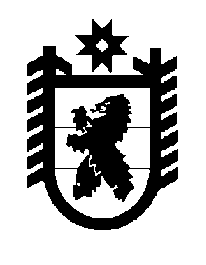 Российская Федерация Республика Карелия    ПРАВИТЕЛЬСТВО РЕСПУБЛИКИ КАРЕЛИЯРАСПОРЯЖЕНИЕот  4 декабря 2018 года № 765р-Пг. Петрозаводск В соответствии с частью 3 статьи 45 Градостроительного кодекса Российской Федерации, пунктом 9 статьи 5 Закона Республики Карелия 
от 2 ноября 2012 года № 1644-ЗРК «О некоторых вопросах градостроительной деятельности в Республике Карелия» утвердить документацию по планировке территории в составе проекта планировки территории и проекта межевания территории объекта  капитального строительства регионального значения «Участок автомобильной 
дороги Войница – Вокнаволок – Костомукша в районе пересечения 
с технологической дорогой, км 68 – км 69».
           Глава Республики Карелия                                                              А.О. Парфенчиков